Test 2Name                                                                               .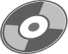 1. Listen and number (1-4).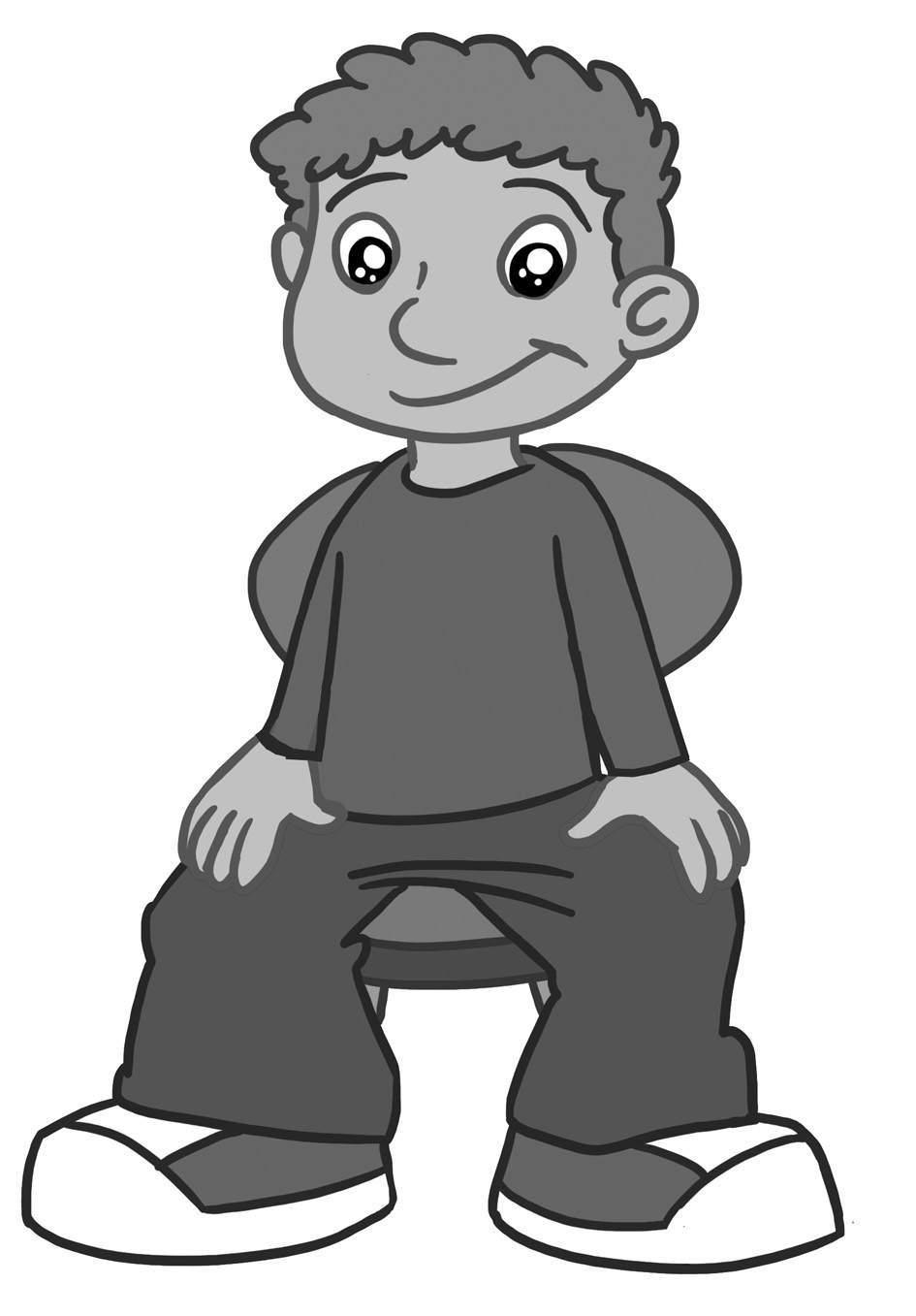 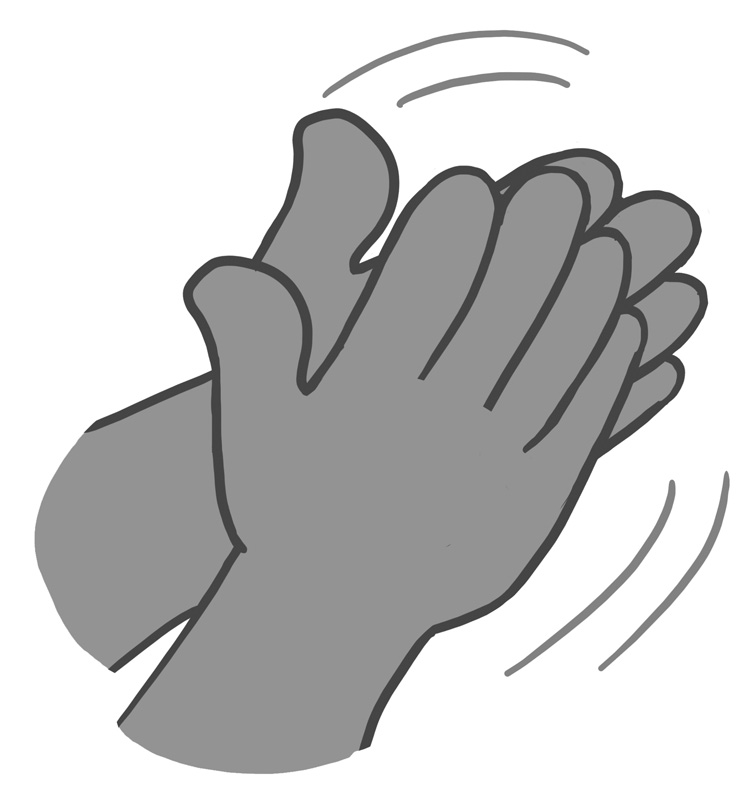 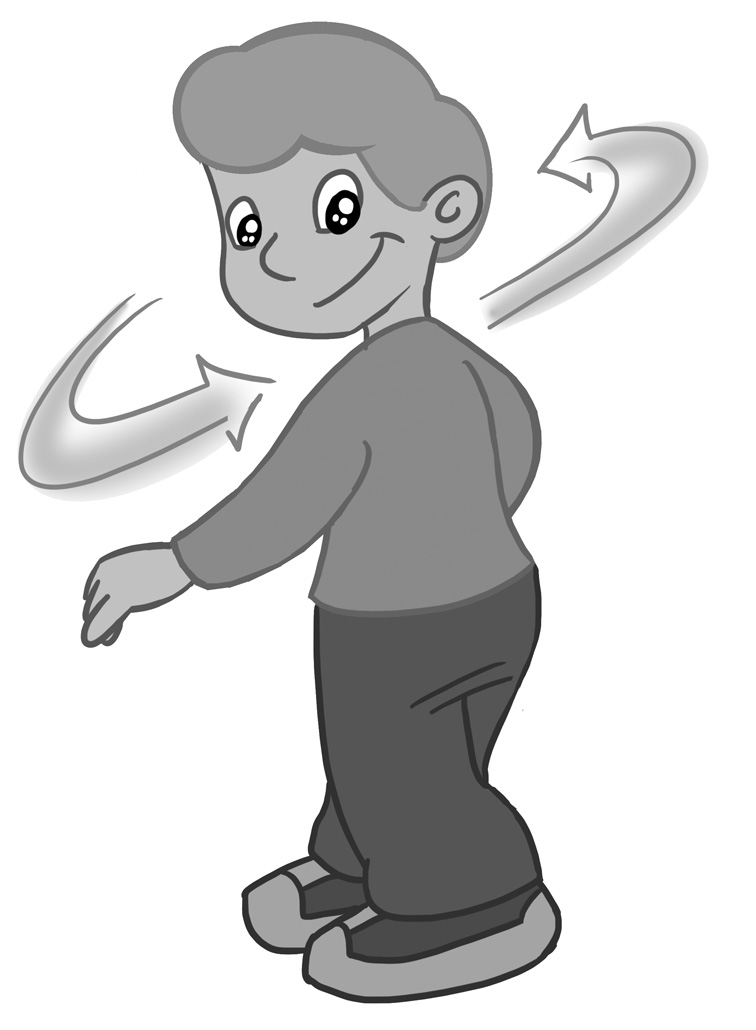 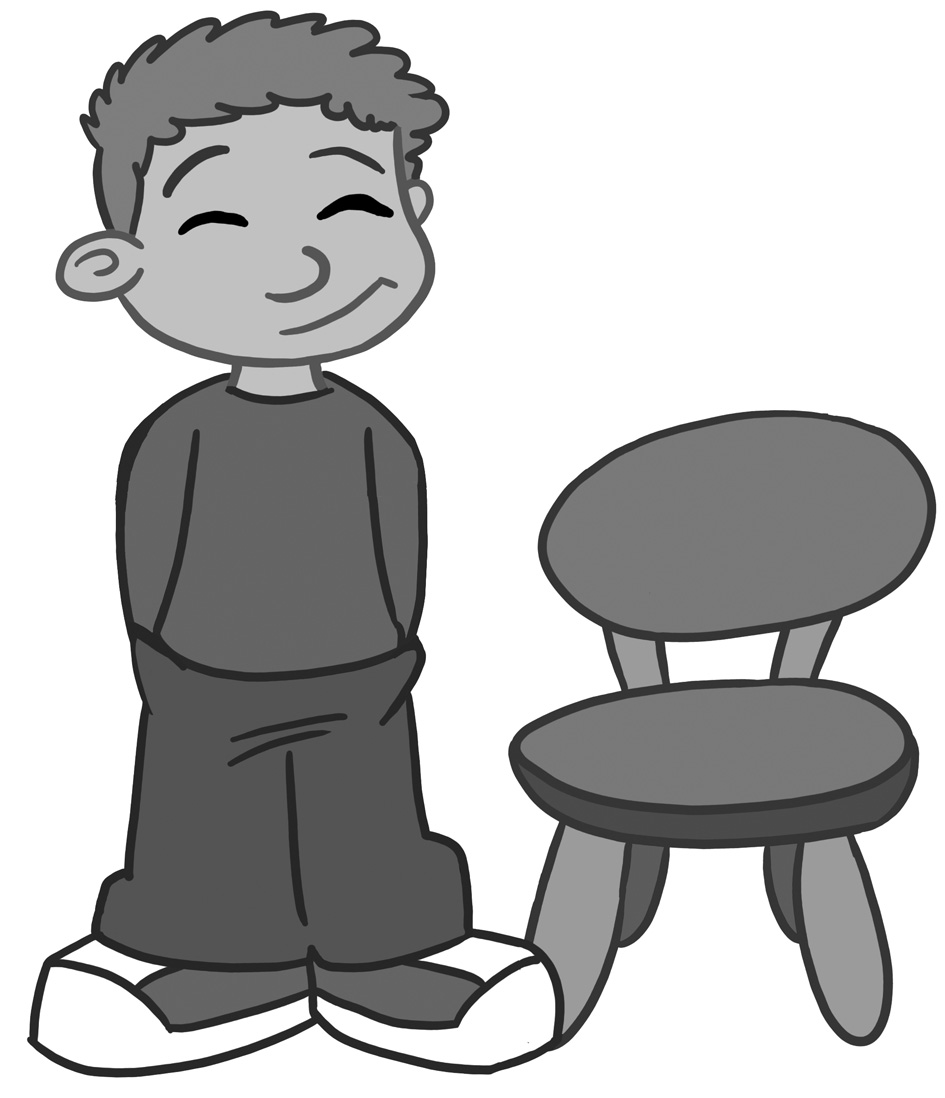 2. Read, look and tick ().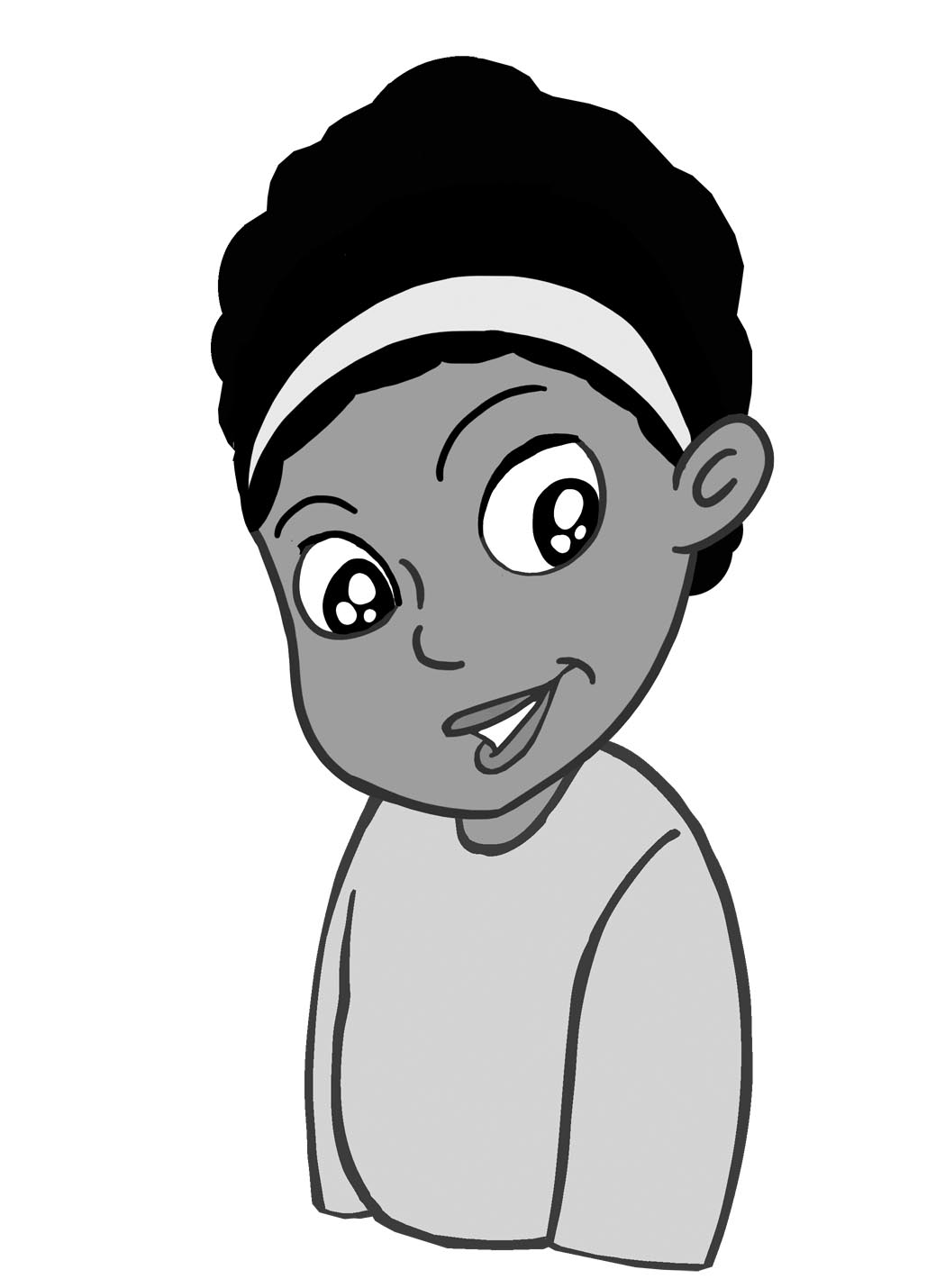 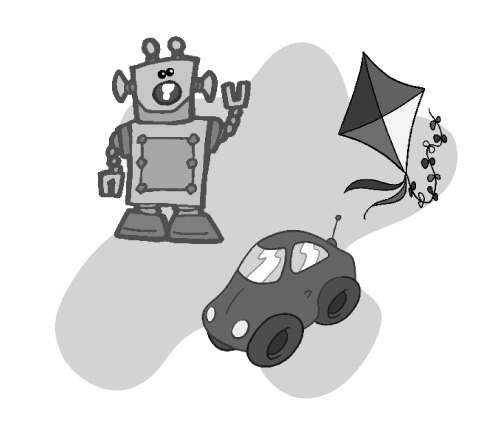 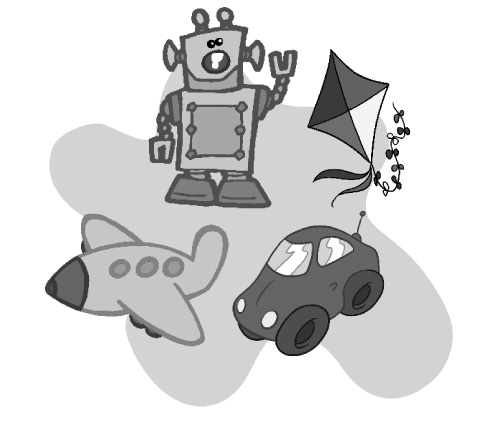 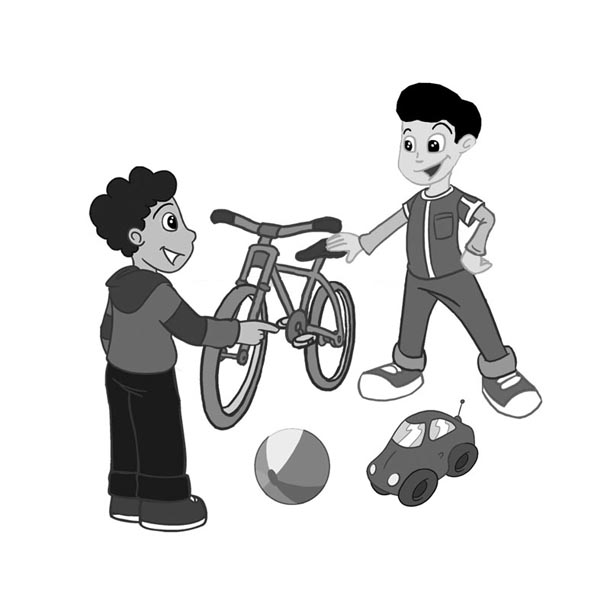 3. Listen and write.1. Have you got a bike?                                       .2. Have you got a kite?                                       .3. Have you got a ball?                                       .4. Have you got a robot?                                       .4. Look and write. 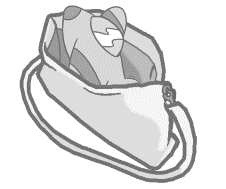 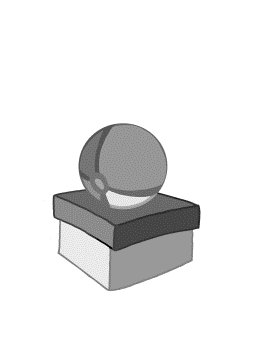 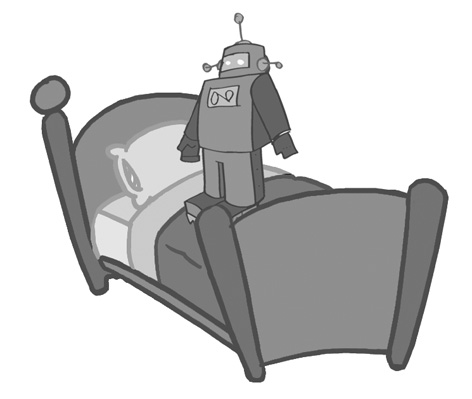 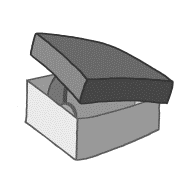 